รายละเอียดของรายวิชา(มคอ.3)รหัสวิชา 4073512 ชื่อวิชา โรงเรียนส่งเสริมสุขภาพ School Health Promotionคณะวิทยาศาสตร์และเทคโนโลยี มหาวิทยาลัยราชภัฏสุรินทร์สรุปรายละเอียดที่เกี่ยวข้องกับรายวิชาการนำเทคโนโลยีมาใช้เพื่อพัฒนาการเรียนการสอน  ไม่ได้ดำเนินการ  มีการดำเนินการ ดังนี้การวิจัยเพื่อพัฒนาการเรียนการสอน  ไม่มีการวิจัย  มีการวิจัย (ชื่อ แหล่งทุน งบประมาณ) .......................................................................................................*ระบุหมายเลขหน้าการบูรณาการการเรียนการสอน (วิจัย , ทำนุบำรุงศิลปวัฒนธรรม , บริการวิชาการ)  ไม่มีการบูรณาการ  มีการบูรณาการ (ระบุกิจกรรม/โครงการ)  การให้บริการวิชาการกิจกรรมส่งเสริมสุขภาพในโรงเรียน	*หน้า 9 ในแผนการสอนและการประเมินผลการนำความรู้/ประสบการณ์จากการบริการวิชาการมาใช้พัฒนาการเรียนการสอน  ไม่ได้ดำเนินการ  มีการดำเนินการ (ระบุหัวข้อ/ประเด็นที่นำมาใช้).........................................................................................อนุมัติโดย........................................................................               		             (......................................................................)ประธานหลักสูตรสาธารณสุขศาสตร์ สาขาวิชาสาธารณสุขศาสตร์             30 พฤษภาคม 2562หมวดที่ 1 ข้อมูลทั่วไป1. รหัสและชื่อรายวิชา 	: 4073512  โรงเรียนส่งเสริมสุขภาพ  (School Health Promotion)2. จำนวนหน่วยกิต	: 2(1-2-3)3. หลักสูตร และประเภทของรายวิชา  วิชาศึกษาทั่วไป	 วิชาชีพเฉพาะ (  ) พื้นฐานวิชาชีพ  (   ) กลุ่มวิชาชีพสาธารณสุข  ( ) กลุ่มวิชาชีพเฉพาะสาขา	  วิชาเลือกเสรี อื่นๆ โปรดระบุ......................................................................................................................................4. อาจารย์ผู้รับผิดชอบรายวิชา และอาจารย์ผู้สอน	ชื่อผู้สอน อ.ดร.วิภาดา  พนากอบกิจ	สังกัด สาขาวิชา สาธารณสุขศาสตร์ ภาควิชาเกษตรและสิ่งแวดล้อม	สถานที่ติดต่อผู้สอน สาขาวิชาสาธารณสุขศาสตร์ เบอร์โทรศัพท์ 082-4615192 Email: wipada.pa@srru.ac.th5. ภาคการศึกษา / ชั้นปีที่เรียน	ภาคเรียนที่ 1/2563  นักศึกษาชั้นปีที่ 26. รายวิชาที่ต้องเรียนมาก่อน  (Pre-requisite)  (ถ้ามี)7. รายวิชาที่ต้องเรียนพร้อมกัน  (Co-requisites)  (ถ้ามี)8. สถานที่เรียน  อาคาร 30 9. วันที่จัดทำหรือปรับปรุงรายละเอียดของรายวิชาครั้งล่าสุด	30 พฤษภาคม 2563หมวดที่ 2  จุดมุ่งหมายและวัตถุประสงค์1.  จุดมุ่งหมายของรายวิชา : เพื่อให้ผู้เรียนมีความรู้ ความเข้าใจในความหมาย ความสำคัญของอนามัยโรงเรียน การจัดสิ่งแวดล้อมในโรงเรียน การให้บริการสุขภาพเด็กนักเรียน การสอนสุขศึกษาในโรงเรียน ทันตสุขภาพในโรงเรียน การสร้างความสัมพันธ์ระหว่างบ้านโรงเรียนและชุมชน มาตรฐานโรงเรียนส่งเสริมสุขภาพและสามารถศึกษาปัญหาสุขภาพของเด็กนักเรียน เพื่อนำไปสู่การให้บริการวิชาการส่งเสริมสุขภาพโรงเรียนได้2. วัตถุประสงค์ในการพัฒนา/ปรับปรุงรายวิชาหมวดที่ 3   ลักษณะและการดำเนินการ1. คำอธิบายรายวิชา 	ความหมาย ขอบเขต และความสำคัญของอนามัยโรงเรียน การจัดสิ่งแวดล้อมในโรงเรียน การบริการสุขภาพในโรงเรียน การสอนสุขศึกษาในโรงเรียน ทันตสุขภาพในโรงเรียน ความสัมพันธ์ระหว่างบ้าน โรงเรียน และชุมชน มาตรฐานโรงเรียนส่งเสริมสุขภาพ และฝึกปฏิบัติกิจกรรมส่งเสริมสุขภาพในโรงเรียน2. จำนวนชั่วโมงที่ใช้ต่อภาคการศึกษา	ระบุจำนวนชั่วโมงบรรยาย สอนเสริม การฝึกปฏิบัติงานภาคสนาม/การฝึกงาน และการศึกษาด้วยตนเอง* 1 คาบ = 50 นาที3. จำนวนชั่วโมงต่อสัปดาห์ที่อาจารย์ให้คำปรึกษาและแนะนำทางวิชาการแก่นักศึกษาเป็นรายบุคคล 	- อาจารย์จัดเวลาให้คำปรึกษาเป็นรายบุคคลหรือเป็นรายกลุ่ม 1 ชั่วโมงต่อสัปดาห์ หรือเฉพาะกรณีที่ต้องการหมวดที่ 4   การพัฒนาผลการเรียนรู้ของนักศึกษาผลการเรียนรู้หมวดวิชาเฉพาะด้านแผนที่แสดงการกระจายความรับผิดชอบต่อผลการเรียนรู้จากหลักสูตรสู่รายวิชา (Curriculum  Mapping)● ความรับผิดชอบหลัก    ｏ ความรับผิดชอบรองการพัฒนาผลการเรียนรู้หมวดที่ 5 แผนการสอนและการประเมินผล1.  แผนการสอน2.  แผนการประเมินผลการเรียนรู้หมวดที่ 6 ทรัพยากรประกอบการเรียนการสอน1.  ตำราและเอกสารหลัก1. ตำราและเอกสารหลักที่ใช้ในการเรียนการสอนนราวุธ สินสุพรรณ์.  (2558).  อนามัยโรงเรียน.  สุรินทร์ : สาขาวิชาสาธารณสุขศาสตร์ มหาวิทยาลัยราชภัฏสุรินทร์.วราภรณ์ บุญเชียง.  (2558).  อนามัยโรงเรียน.  เชียงใหม่ : สำนักพิมพ์มหาวิทยาลัยเชียงใหม่.สำนักส่งเสริมสุขภาพ กรมอนามัย กระทรวงสาธารณสุข.  (2550).  สมุดบันทึกกิจกรรมอนามัยโรงเรียน (อร.14). นนทบุรี : โรงพิมพ์ชุมนุมสหกรณ์การเกษตรแห่งประเทศไทย.สำนักส่งเสริมสุขภาพ กรมอนามัย กระทรวงสาธารณสุข.  (2558).  คู่มือการดำเนินงานโรงเรียนส่งเสริมสุขภาพ พ.ศ. 2558.  นนทบุรี : ม.ป.ท.สำนักส่งเสริมสุขภาพ กรมอนามัย กระทรวงสาธารณสุข.  (2557).  แนวทางการส่งเสริมสุขภาพป้องกันโรคเด็กวัยเรียนและเยาวชน.  นนทบุรี : ศูนย์สื่อสิ่งพิมพ์แก้วเจ้าจอม.2. เอกสารและข้อมูลสำคัญที่นักศึกษาจำเป็นต้องศึกษาเพิ่มเติม กลุ่มอนามัยเด็กวัยเรียนและเยาวชน. (2556). แนวทางการส่งเสริมสุขภาพเด็กและเยาวชนและอนามัยสิ่งแวดล้อมในโรงเรียนสำหรับองค์กรปกครองส่วนท้องถิ่น. นนทบุรี : ศูนย์สื่อสิ่งพิมพ์เจ้าจอม.3. เอกสารและข้อมูลแนะนำที่นักศึกษาควรศึกษาเพิ่มเติม	http://www.anamai.moph.go.th/หมวดที่ 7 การประเมินและปรับปรุงการดำเนินการของรายวิชา1. กลยุทธ์การประเมินประสิทธิผลของรายวิชาโดยนักศึกษา	1.1 การประเมินความพึงพอใจต่อการจัดการเรียนการสอนผ่านระบบออนไลน์	1.2 การสนทนากลุ่มอย่างไม่เป็นทางการระหว่างผู้สอนกับนักศึกษา	1.3 การสะท้อนความคิดของนักศึกษาอย่างไม่เป็นทางการเมื่อสิ้นสุดภาคการศึกษา2.  กลยุทธ์การประเมินการสอน2.1 ประเมินผลจากการเรียนรู้ของนักศึกษาและคะแนนจากการประเมินตามสภาพจริง2.2 ประเมินจากการทวนสอบผลการเรียนรู้โดยคณะกรรมการประจำหลักสูตร3.  การปรับปรุงการสอน : จากมคอ.2 ของสาขาวิชา3.1 อาจารย์ผู้สอนประเมินผลการสอนโดยการตรวจผลงานของนักศึกษา สังเกตพฤติกรรมการแสดงออกของนักศึกษา การทำกิจกรรมกลุ่มของนักศึกษา และนำผลมาปรับปรุงกระบวนการสอนครั้งต่อไป3.2 อาจารย์ผู้สอนพิจารณาจากผลการประเมินความพึงพอใจในการจัดการเรียนการสอนทั้งแบบออนไลน์ และแบบไม่เป็นทางการเพื่อนำผลการประเมินมาพัฒนาการจัดการเรียนการสอน3.3 การทวนสอบโดยคณะกรรมการบริหารหลักสูตร และนำผลการทวนสอบมาปรับปรุงการจัดการเรียนการสอนในครั้งต่อไป 4. การทวนสอบมาตรฐานผลสัมฤทธิ์ของนักศึกษาในรายวิชา	วิธีการทวนสอบว่านักศึกษาที่ผ่านการศึกษาในรายวิชานี้แล้วมีมาตรฐานผลสัมฤทธิ์เป็นไปตามมาตรฐานผลการเรียนรู้ในรายวิชาที่กำหนดไว้ ประกอบด้วย4.1 อาจารย์ผู้สอนร่วมกันพิจารณากับคณะกรรมการบริหารหลักสูตรถึงความเหมาะสมของการจัดการเรียนการสอนว่ามีความสอดคล้องกับวิธีการวัดผลการเรียนรู้ 4.2 ดำเนินการทวนสอบโดยคณะกรรมการบริหารหลักสูตร5.  การดำเนินการทบทวนและการวางแผนปรับปรุงประสิทธิผลของรายวิชา5.1 อาจารย์ผู้สอนศึกษาผลการประเมินด้านการจัดการเรียนการสอนรายวิชา ความพึงพอใจต่อการจัดการเรียนการสอนและผลการประเมินอื่นๆ ที่เกี่ยวข้องทั้งที่เป็นทางการและไม่เป็นทางการ5.2 อาจารย์ผู้สอนดำเนินการปรับปรุงรายละเอียดวิชาทุกปีตามผลการประเมินต่างๆ ข้างต้นประเด็นที่พัฒนา/ปรับปรุงวัตถุประสงค์ในการพัฒนา/ปรับปรุงวิธีการประเมินและผลการประเมินครั้งที่ผ่านมา ตามที่ระบุใน มคอ.5การพัฒนา/ปรับปรุงในครั้งนี้กิจกรรมการสอนเพื่อให้การสอนมีประสิทธิภาพมากขึ้นวิธีการ : จากการประเมินผลรายวิชาโดยนักศึกษาผลการประเมิน : ควรเพิ่มระยะเวลาในการศึกษาข้อมูลสุขภาพนักเรียนให้มากขึ้นเพิ่มระยะเวลาในการศึกษาข้อมูลสุขภาพนักเรียนและกำหนดช่วงเวลาในการศึกษาที่ชัดเจนกิจกรรมการสอนเพื่อให้การสอนมีประสิทธิภาพมากขึ้นวิธีการ : จากการประเมินผลรายวิชาโดยนักศึกษาผลการประเมิน : ควรเน้นทักษะในการตรวจสุขภาพแก่นักเรียน เช่น การตรวจสุขภาพ 10 ท่า การตรวจวัดสายตา เป็นต้นอาจารย์ผู้สอนฝึกทักษะการตรวจสุขภาพแก่นักเรียนและเน้นให้นักศึกษาได้ฝึกปฏิบัติมากขึ้นบรรยายสอนเสริมการฝึกปฏิบัติ/งานภาคสนาม/การฝึกงานการศึกษาด้วยตนเองบรรยาย 14 ชั่วโมงต่อภาคการศึกษาสอนเสริมตามความต้องการของนักศึกษาเฉพาะราย28การศึกษาด้วยตนเอง 48 ชั่วโมงต่อภาคการศึกษาหมายเหตุ ชั่วโมงในการสอบกลางภาค 3 ชั่วโมง  และชั่วโมงในการสอบปลายภาค 3 ชั่วโมงหมายเหตุ ชั่วโมงในการสอบกลางภาค 3 ชั่วโมง  และชั่วโมงในการสอบปลายภาค 3 ชั่วโมงหมายเหตุ ชั่วโมงในการสอบกลางภาค 3 ชั่วโมง  และชั่วโมงในการสอบปลายภาค 3 ชั่วโมงหมายเหตุ ชั่วโมงในการสอบกลางภาค 3 ชั่วโมง  และชั่วโมงในการสอบปลายภาค 3 ชั่วโมงหมวดวิชาเฉพาะ1.คุณธรรมจริยธรรม1.คุณธรรมจริยธรรม1.คุณธรรมจริยธรรม1.คุณธรรมจริยธรรม2.ความรู้2.ความรู้2.ความรู้2.ความรู้2.ความรู้2.ความรู้3.ทักษะทางปัญญา3.ทักษะทางปัญญา3.ทักษะทางปัญญา4.ทักษะความสัม พันธ์ระหว่างบุคคลและความรับผิดชอบ4.ทักษะความสัม พันธ์ระหว่างบุคคลและความรับผิดชอบ5.ทักษะการวิเคราะห์เชิงตัวเลขการสื่อสารและการใช้เทคโนโลยีสารสนเทศ5.ทักษะการวิเคราะห์เชิงตัวเลขการสื่อสารและการใช้เทคโนโลยีสารสนเทศ5.ทักษะการวิเคราะห์เชิงตัวเลขการสื่อสารและการใช้เทคโนโลยีสารสนเทศ6.ทักษะการฝึกปฏิบัติ6.ทักษะการฝึกปฏิบัติ6.ทักษะการฝึกปฏิบัติ6.ทักษะการฝึกปฏิบัติหมวดวิชาเฉพาะ1234123456123121231234วิชา 4073512 โรงเรียนส่งเสริมสุขภาพ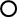 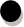 มาตรฐานการเรียนรู้วิธีการสอนการวัดผลการเรียนรู้ด้านคุณธรรมจริยธรรมมีวินัย ตรงต่อเวลา มีความเสียสละ อดทน มีจิตสำนึกต่อสังคม และจิตสาธารณะผู้สอนกำหนดให้มีวัฒนธรรมในการเข้าชั้นเรียน การแต่งกายให้ถูกต้องตามระเบียบมหาวิทยาวิทยาลัย และสอดแทรกความมีจิตสาธารณะประเมินจาก-  การมีวินัย -  การตรงต่อเวลา-  การแต่งกาย-  การมีส่วนร่วมในกิจกรรมห้องเรียนและกิจกรรมอื่นๆด้านความรู้    2.2  มีความรู้และความเข้าใจเกี่ยวกับการให้คำปรึกษา การส่งเสริมสุขภาพ การป้องกันโรค และการฟื้นฟูสุขภาพ       - มีความรู้เกี่ยวกับความสำคัญของงานอนามัยโรงเรียน  การจัดสิงแวดล้อมในโรงเรียน การให้บริการสุขภาพเด็กนักเรียน การสอนสุขศึกษาในโรงเรียน ทันตสุขภาพในโรงเรียน การสร้างความสัมพันธ์ระหว่างโรงเรียน บ้านและชุมชน มาตรฐานโรงเรียนส่งเสริมสุขภาพผู้สอนใช้วิธีการจัดการสอนในหลากหลายรูปแบบเพื่อให้สอดคล้องกับเนื้อหาสาระของรายวิชา ได้แก่ -บรรยาย-ศึกษาด้วยตนเอง-อภิปรายกลุ่ม-แบบฝึกหัดประเมินจากผลสัมฤทธิ์ทางการเรียน ได้แก่    - การสอบกลางภาคเรียนและปลายภาคเรียน- ประเมินจากแบบฝึกหัดด้านทักษะทางปัญญา   3.3 สามารถประยุกต์ความรู้ในการดูแลสุขภาพ ด้านการส่งเสริมสุขภาพ ป้องกันโรค และฟื้นฟูสุขภาพแก่ประชาชน ตลอดจนการส่งต่อผู้ป่วยได้อย่างมีประสิทธิภาพ      - ศึกษาข้อมูลสุขภาพของเด็กนักเรียนจัดการเรียนการสอนโดยเน้นให้นักศึกษาได้ฝึกการปฏิบัติโดยการ- ศึกษาข้อมูลสุขภาพของเด็กนักเรียนในโรงเรียนที่ได้รับมอบหมาย - อภิปรายกลุ่ม-ประเมินตามสภาพจริงจากผลงานการศึกษาข้อมูลสุขภาพของนักเรียน- ประเมินจากการนำเสนอผลการศึกษาข้อมูลสุขภาพหน้าชั้นเรียนด้านทักษะความสัมพันธ์ระหว่างบุคคลและความรับผิดชอบ    4.2  สามารถทำงานเป็นทีมอย่างสร้างสรรค์ มีความรับผิดชอบต่อตนเองและส่วนรวมจัดการเรียนการสอนโดยเน้นการมีส่วนร่วมของนักศึกษาในกิจกรรมที่มอบหมาย -ประเมินจากการมีส่วนร่วมในกิจกรรม- ประเมินจากบทบาทในการเข้าร่วมกิจกรรมและการทำงานเป็นทีมด้านทักษะการวิเคราะห์เชิงตัวเลข การสื่อสาร และการใช้เทคโนโลยีสารสนเทศ    5.3 สามารถใช้เทคโนโลยีสารสนเทศในการค้นคว้าข้อมูล เก็บรวบรวมข้อมูล วิเคราะห์ข้อมูล และเลือกใช้รูปแบบการสื่อสารได้อย่างเหมาะสม      - นักศึกษาสามารถเก็บรวบรวมข้อมูล วิเคราะห์ข้อมูล และสามารถใช้เทคโนโลยีในการนำเสนอข้อมูลได้จัดการเรียนการสอนโดยฝึกให้นักศึกษานำเสนอรายงานโดยใช้เทคโนโลยีสารสนเทศ-ประเมินจากการนำเสนอรายงานด้านทักษะการฝึกปฏิบัติ   6.1 สามารถให้คำแนะนำ และคำปรึกษาเกี่ยวกับการส่งเสริมสุขภาพ การควบคุมป้องกันโรค การบำบัดโรคเบื้องต้น และการฟื้นฟูสุขภาพ   - นักศึกษาสามารถจัดกิจกรรมบริการวิชาการด้านการส่งเสริมสุขภาพในโรงเรียนได้จัดการเรียนการสอนโดยให้นักศึกษาได้ฝึกปฏิบัติจริงในการจัดกิจกรรมบริการวิชาการ-ประเมินจากการฝึกปฏิบัติกิจกรรมการบริการวิชาการ- ประเมินจากรายงานผลการปฏิบัติกิจกรรมการบริการวิชาการสัปดาห์ที่เรื่อง/หัวข้อจำนวนชั่วโมงจำนวนชั่วโมงกิจกรรมการเรียนการสอน/สื่อที่ใช้ผลการเรียนรู้ 5 ด้านหมายเหตุสัปดาห์ที่เรื่อง/หัวข้อทฤษฎีปฏิบัติกิจกรรมการเรียนการสอน/สื่อที่ใช้ผลการเรียนรู้ 5 ด้านหมายเหตุ1ปฐมนิเทศเกี่ยวกับการเรียนการสอน-แจก มคอ.3-เนื้อหาสาระเกี่ยวกับการเรียนการสอน-การปฏิบัติตัวของนักศึกษาในการเข้าชั้นเรียน และระหว่างทำการเรียน-การวัดและประเมินผลการเรียนรู้3อธิบายลักษณะรายวิชา และชี้แจงรายเอียดเกี่ยวกับการเรียนการสอนและการประเมินผลการเรียนรู้- มีวินัย ตรงต่อเวลา การแต่งกาย (TQF 1.1)2บทที่ 1 บทนำ-ความหมายความสำคัญ ของงานอนามัยโรงเรียน  และโรงเรียนส่งเสริมสุขภาพ3บรรยาย - มีวินัย ตรงต่อเวลา การแต่งกาย (TQF 1.1)   - มีความรู้และความเข้าใจเกี่ยวกับการให้คำปรึกษา การส่งเสริมสุขภาพ การป้องกันโรค และการฟื้นฟูสุขภาพ(TQF 2.2)3บทที่ 2 ปัญหาสุขภาพที่พบในโรงเรียน-ปัญหาสุขภาพในโรงเรียน12บรรยายอภิปรายกลุ่ม - มีวินัย ตรงต่อเวลา การแต่งกาย (TQF 1.1)     - มีความรู้และความเข้าใจเกี่ยวกับการให้คำปรึกษา การส่งเสริมสุขภาพ การป้องกันโรค และการฟื้นฟูสุขภาพ(TQF 2.2)  4บทที่ 3 การจัดสิ่งแวดล้อมในโรงเรียน12บรรยายอภิปรายกลุ่ม- มีวินัย ตรงต่อเวลา การแต่งกาย (TQF 1.1)    - มีความรู้และความเข้าใจเกี่ยวกับการให้คำปรึกษา การส่งเสริมสุขภาพ การป้องกันโรค และการฟื้นฟูสุขภาพ(TQF 2.2)5บทที่ 4 การบริการสุขภาพในโรงเรียน3บรรยายอภิปรายกลุ่มสาธิตฝึกปฏิบัติ- มีวินัย ตรงต่อเวลา การแต่งกาย (TQF 1.1)- มีความรู้และความเข้าใจเกี่ยวกับการให้คำปรึกษา การส่งเสริมสุขภาพ การป้องกันโรค และการฟื้นฟูสุขภาพ(TQF 2.2)6 บทที่ 5 การสอนสุขศึกษาในโรงเรียน3บรรยายอภิปรายกลุ่ม- มีวินัย ตรงต่อเวลา การแต่งกาย (TQF 1.1)- มีความรู้และความเข้าใจเกี่ยวกับการให้คำปรึกษา การส่งเสริมสุขภาพ การป้องกันโรค และการฟื้นฟูสุขภาพ(TQF 2.2)7บทที่ 6 ความสัมพันธ์ระหว่างบ้านโรงเรียนและชุมชน 3บรรยายอภิปรายกลุ่ม- มีวินัย ตรงต่อเวลา การแต่งกาย (TQF 1.1)- มีความรู้และความเข้าใจเกี่ยวกับการให้คำปรึกษา การส่งเสริมสุขภาพ การป้องกันโรค และการฟื้นฟูสุขภาพ(TQF 2.2)8สอบกลางภาค3สอบกลางภาค9บทที่ 7 ทันตสุขภาพในโรงเรียน3บรรยายอภิปรายกลุ่มฝึกปฏิบัติ- มีวินัย ตรงต่อเวลา การแต่งกาย (TQF 1.1) - มีความรู้และความเข้าใจเกี่ยวกับการให้คำปรึกษา การส่งเสริมสุขภาพ การป้องกันโรค และการฟื้นฟูสุขภาพ(TQF 2.2)   10 บทที่ 8 มาตรฐานโรงเรียนส่งเสริมสุขภาพ3บรรยายอภิปรายกลุ่ม- มีวินัย ตรงต่อเวลา การแต่งกาย (TQF 1.1) - มีความรู้และความเข้าใจเกี่ยวกับการให้คำปรึกษา การส่งเสริมสุขภาพ การป้องกันโรค และการฟื้นฟูสุขภาพ(TQF 2.2)   11-12ศึกษาข้อมูลสุขภาพในโรงเรียน6ศึกษาข้อมูลสุขภาพสุขภาพเด็กในโรงเรียน  - มีวินัย ตรงต่อเวลา มีความเสียสละ อดทน มีจิตสำนึกต่อสังคม และจิตสาธารณะ(TQF 1.1)- สามารถประยุกต์ใช้องค์ความรู้ในการดูแลสุขภาพ ส่งเสริมสุขภาพ ป้องกันโรค และฟื้นฟูสุขภาพแก่ประชาชน ตลอดจนการส่งต่อผู้ป่วยได้อย่างมีประสิทธิภาพ(TQF 3.3)- สามารถทำงานเป็นทีมอย่างสร้างสรรค์ มีความรับผิดชอบต่อตนเองและส่วนรวม(TQF 4.2)13นำเสนอผลการศึกษาข้อมูลสุขภาพในโรงเรียน3นำเสนอผลการศึกษาข้อมูลสุขภาพในโรงเรียนโดยใช้สื่อและเทคโนโลยีได้อย่างมีประสิทธิภาพ - มีวินัย ตรงต่อเวลา มีความเสียสละ อดทน มีจิตสำนึกต่อสังคม และจิตสาธารณะ(TQF 1.1)  - สามารถทำงานเป็นทีมอย่างสร้างสรรค์ มีความรับผิดชอบต่อตนเองและส่วนรวม(TQF 4.2)  - สามารถใช้เทคโนโลยีสารสนเทศในการค้นคว้าข้อมูล เก็บรวบรวมข้อมูล วิเคราะห์ข้อมูล และเลือกใช้รูปแบบการสื่อสารได้อย่างเหมาะสม(TQF 5.3)14จัดบริการวิชาการด้านการส่งเสริมสุขภาพในโรงเรียน3บริการวิชาการด้านการส่งเสริมสุขภาพในโรงเรียน - มีวินัย ตรงต่อเวลา มีความเสียสละ อดทน มีจิตสำนึกต่อสังคม และจิตสาธารณะ(TQF 1.1)  -สามารถประยุกต์ความรู้ในการดูแลสุขภาพ ด้านการส่งเสริมสุขภาพ ป้องกันโรค และฟื้นฟูสุขภาพแก่ประชาชน ตลอดจนการส่งต่อผู้ป่วยได้อย่างมีประสิทธิภาพ (TQF 3.3)- สามารถทำงานเป็นทีมอย่างสร้างสรรค์ มีความรับผิดชอบต่อตนเองและส่วนรวม(TQF 4.2)- สามารถให้คำแนะนำ และคำปรึกษาเกี่ยวกับการส่งเสริมสุขภาพ การควบคุมป้องกันโรค การบำบัดโรคเบื้องต้น และการฟื้นฟูสุขภาพ (TQF 6.1)15นำเสนอผลการจัดทำโครงการสุขภาพในโรงเรียน3ศึกษาในสภาพจริงบรรยายอภิปรายกลุ่มปฏิบัติการ - มีวินัย ตรงต่อเวลา มีความเสียสละ อดทน มีจิตสำนึกต่อสังคม และจิตสาธารณะ(TQF 1.1)  - สามารถทำงานเป็นทีมอย่างสร้างสรรค์ มีความรับผิดชอบต่อตนเองและส่วนรวม(TQF 4.2)  - สามารถใช้เทคโนโลยีสารสนเทศในการค้นคว้าข้อมูล เก็บรวบรวมข้อมูล วิเคราะห์ข้อมูล และเลือกใช้รูปแบบการสื่อสารได้อย่างเหมาะสม(TQF 5.3)16สอบปลายภาค3สอบปลายภาคผลการเรียนรู้วิธีการประเมินสัปดาห์ที่ประเมินสัดส่วนการประเมิน(ระบุให้ละเอียด)TQF 2.2TQF 2.2สอบกลางภาค สอบปลายภาค8163010รวมคะแนนสอบรวมคะแนนสอบ40TQF 1.1การเข้าชั้นเรียน การแต่งกาย การมีส่วนร่วมระหว่างเรียนทุกสัปดาห์10TQF 1.1,3.3,4.2,5.3ศึกษาข้อมูลสุขภาพในโรงเรียนและการนำเสนอผลการศึกษาข้อมูลสุขภาพในโรงเรียน11-1320TQF 1.1,3.3,4.2,5.3,6.1บริการวิชาการและนำเสนอผลการบริการวิชาการ14-1530รวมคะแนนประเมินตามสภาพจริงรวมคะแนนประเมินตามสภาพจริง60